1.  Bir yerde yağışın başlaması,I.Basıncın yükselmesiII.Bağıl nemin artmasıIII.Maksimum nemin artmasıIV.Hava sıcaklığının düşmesigibi faktörlerden hangisine bağlıdır?A) Yalnız II	       B) I ve II	                 C) I ve IIID) II ve IV	       E) III ve IV2. Aşağıdaki tabloda beş merkezin bağıl nem oranı ile mutlak nem miktarı verilmiştir.Buna    göre,    yukarıda    verilen    merkezlerden hangisinin sıcaklığı  en yüksektir?A) I	         B) II             	 C) III	            D) IV                E)V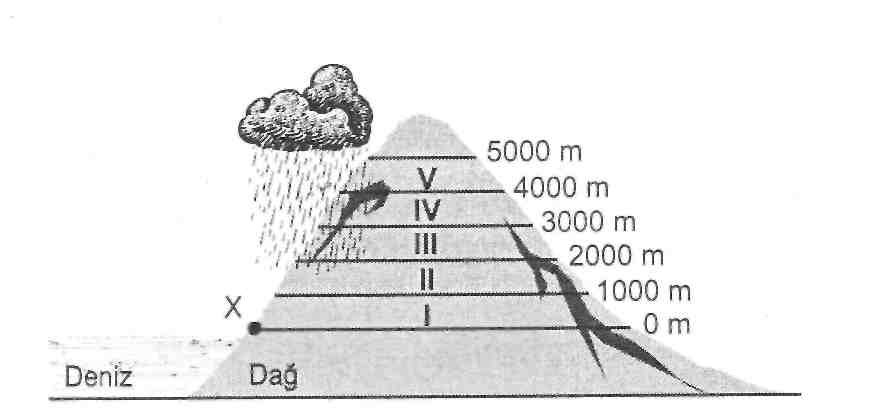 3.Yukarıdaki şekilde verilen X noktasının sıcaklığı  olduğuna göre, bu dağ yamacında hangi aralıkta yağışların yağmurdan kara dönüşmesi beklenir? A) I	         B) II               C)III                    D) IV                E) V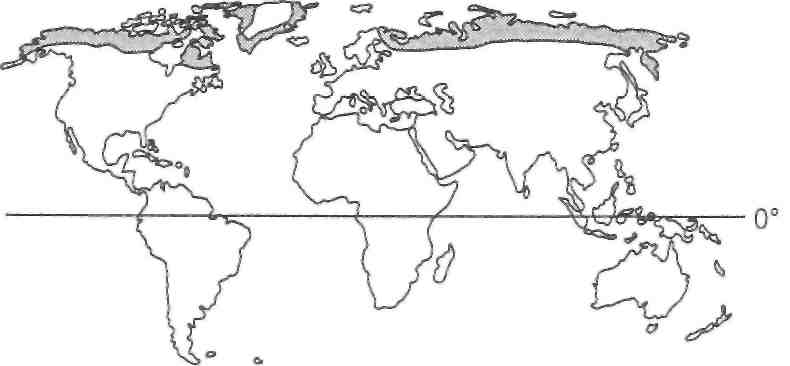 4.Yukarıdaki Dünya haritasında taralı olarak verilen bölgelerde  görülen  iklim  tipi  aşağıdakilerden hangisidir?A) Kutup                          B) Akdeniz               C) Sert karasalD) Muson                         E) Tundra -    Kışlar soğuk ve kar yağışlıdır. -    En fazla yağış ilkbahar mevsiminde  düşer. -    Denizden uzak kara içlerinde görülür.5.Yukarıda özellikleri verilen iklim tipi aşağıdakilerden hangisidir?A) Akdeniz                              B) Step                         C) Sert karasalD) Muson                                 E) Ekvatoral6. Enerjisini yerin derinliklerinden alan kuvvetlere iç kuvvet adı verilir. Buna göre aşağıdakilerden hangisi iç kuvvet değildir?A)  Akarsu	                                          B) Volkanizma	           C) DepremD)  Orojenez	                  E)  EpirojenezAşağıda yer yuvarlağının katmanları gösterilmiştir.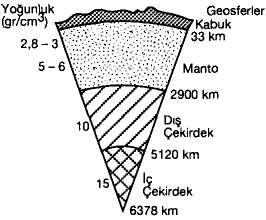 7.Buna göre bu katmanların özellikleri ile ilgili olarak aşağıda verilenlerden hangisi yanlıştır?A) Mantonun sıcaklığı  çekirdeğin sıcaklığından daha fazladır.B) Yerkabuğu, daha yoğun ve kalın olan manto üzerinde yer alır.C) Depremler Litosfer tabakasında gerçekleşir.D) Astenosferde yer alan  magma  volkanizma gibi olayların oluşumuna neden olur.E) Yerin iç kısımlarına doğru sıcaklık ve yoğunluk artar.8.Yukarıdaki kıvrımlı yapı için aşağıdakilerden hangisi söylenemez?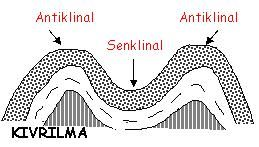 A) Orojenik hareketler sonucunda oluşmuştur.B) Tabakalar esnek bir yapıdadır.C) Antiklinal olan kesim, her zaman tepeleri ya da dağları meydana getirirD) Milyonlarca yıllık bir sürecin sonucunda oluşmuşturE) Volkanik hareketler sonucunda oluşmuştur.9. Aşağıdakilerden hangisinin dağılışı ile kırık (fay) hatlarının dağılışı arasında paralellik görülmez?A) Depremler                        B) Volkanizma               C) Kırık  dağlarD) Karstik mağaralar          E) Ilıca ve kaplıcalar 10. Bir araştırma sonucunda Avustralya, Antarktika, Güney Afrika ve Güney Amerika kıtalarında geçmiş jeolojik zamanlarda yaşamış olan aynı canlı türüne ait fosillere rastlanmıştır.
Bu araştırmanın;
I. Kıtaların bir zamanlar birleşik olduğu
II. Kıtaların kayarak birbirinden uzaklaştığı
III. Canlıların göç yoluyla bu kıtalara dağıldığı
IV. Canlıların beşeri faaliyetler sonucunda yeryüzüne dağıldığı
teorilerinden hangilerini desteklediği söylenebilir?
A) Yalnız III                          B) Yalnız IV                      C) I ve II 
D) II ve III                             E) III ve IV11. Aşağıdaki eşleştirmelerden hangisi yanlıştır?A) Çekirdek  -  Dünya’nın en sıcak katmanıB) Pangea - Dünya’nın küresel şekliC) Manto - Dünya’nın hamurumsu katmanıD) Jeosenklinal – Deniz tabanındaki birikim alanıE) Levha - Yerkabuğu parçalarından her biri I-Epirojenez       II-Orojenez     III-Depremler   IV-Volkanizma
12. Yukarıda verilen iç kuvvetlerden hangileri oluşum süreleri bakımından daha kısa sürede gerçekleşir?
A) I ve II                                B) I ve III                     C) II ve III
D) II ve IV                             E) III ve IV13. Deniz yada okyanus tabanında meydana gelen depremler sonucu oluşan dev dalgalara ne ad verilir?A) Volkanik depremler             B) Tsunami                   C) Hortum  D) Tektonik depremler             E) Çöküntü depremleri      14.Enerjisini Güneş’ten alan kuvvetlere dış kuvvet adı verilir. Buna göre aşağıdakilerden hangisi dış kuvvetler arasında yer almaz?A) Dalgalar	           B) Akarsular	                  C) RüzgarlarD) Volkanizma	           E) Yer altı suları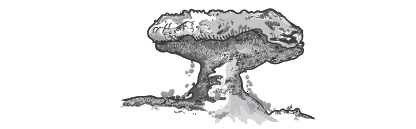 15.Yukarıdaki yerşeklinin oluşumunda hangi dış kuvvet doğrudan etkilidir?A) Yeraltı suları                    B) Dalgalar                   C) Akarsular                                   D) Rüzgarlar                          E) Buzullar16. Aşağıda akarsu etkisiyle oluşmuş yer şekli gösterilmiştir.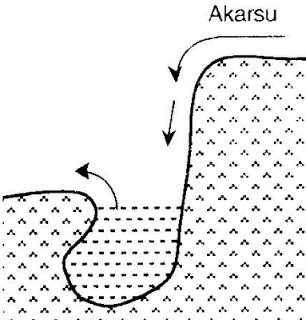 Bu yerşekli aşağıdakilerden hangisidir?A) Delta                              B) Menderes                   C) PeribacasıD) Kırgıbayır                     E) Dev Kazanı                          17.Aşağıdaki şekillerde peribacalarının oluşum aşamaları resmedilmiştir. 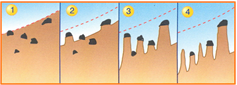 Buna göre, peribacaları ile ilgili aşağıdakilerden hangisi yanlıştır?A) Volkanik arazilerde oluşurlar.B) Oluşumundaki temel faktör rüzgar aşındırmasıdır.C) Dirençli ve dirençsiz kayalar bulunur.D) Oluştuğu alanlarda turizm faaliyetleri gelişmiştir.E) Kapadokya Yöresi’nde yaygındır.18.  Aşağıdaki yerşekillerinden hangileri sırasıyla  'Akarsular'  ve 'Dalgalar' tarafından oluşturulmuştur?    Akarsular                         DalgalarA) Delta                                   FalezB) Vadi                                    DolinC) Obruk                                 MenderesD) Menderes                          UvalaE) Falez                                   Lapya19. Aşağıdakilerden hangisi dış kuvvetlerin özelliklerinden biri değildir?A) Aşındırma, taşıma ve biriktirme yaparlar.B) Enerjilerini güneşten alırlar.C) Yeryüzünü düzleştirmeye çalışırlar.D) Enerji üretiminde kullanılabilirler.E) Yeryüzünde en etkili dış kuvvet rüzgarlardır.20. Kalker, kayatuzu, jips gibi kolay eriyebilen kayaçların olduğu yerde; 
I. Sarkıt      II. Traverten      III.Obruk      IV. Polye      V. Barkan
şekillerinden hangisinin oluşması beklenmez?
A) I	          B) II	C) III	       D) IV                     E) V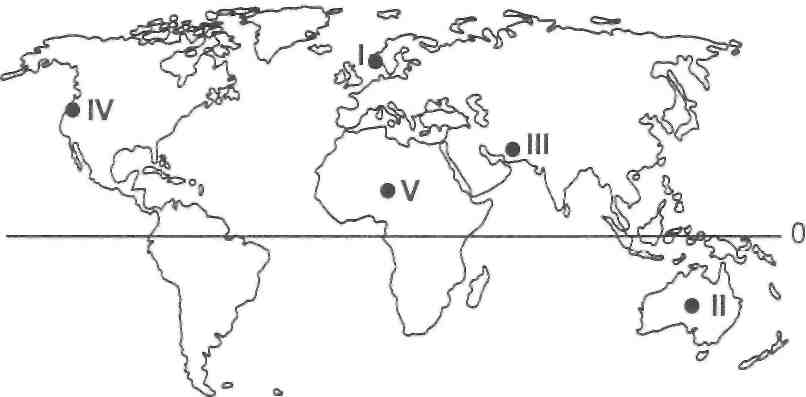 21.Yukarıdaki  harita üzerinde numaralarla gösterilen alanların hangisinde buzulların oluşturmuş olduğu yer şekilleri en fazladır?A) I	          B) II	C) III	       D) IV                     E) V22. Akarsuyun belli bir kesitinden birim zamanda geçen su miktarına akım (debi) denir.Buna göre, aşağıdakilerken hangisinin akarsuyun akımı üzerinde etkili olduğu söylenemez?A) Yağış miktarı   B) Kar yağışı ve don olayı C) Göl ve kaynak sularıD) Havzanın açık veya kapalı olması         E) Sıcaklık ve buharlaşma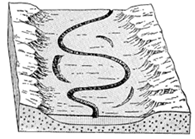 23.Yukarıdaki şekilde menderes oluşturmuş bir akarsu resmedilmiştir.Buna göre bu akarsu ile ilgili aşağıdakilerden hangisi söylenemez?A) Hem aşındırma hem de biriktirme yapmaktadır.B) Zamanla yatağını değiştirmiştir.C) Akarsuyun enerji potansiyeli yüksektir.D) Akarsuyun taşıma gücü azalmıştır.E) Akarsuyun yatak eğimi azalmıştır.https://www.sorubak.com 
24.Yukarıda haritası verilen fiyort kıyılarının oluşumu hangi seçenekte doğru olarak verilmiştir?
A) Akarsu vadilerinin sular altında kalması
B) Dağların kıyıya paralel uzandığı yerlerde oluşması
C) Buzul vadilerinin sular altında kalması
D) Dağların denize dik uzandığı yerlerde oluşması
E) Gelgit ve güçlü akıntıların etkisiyle oluşması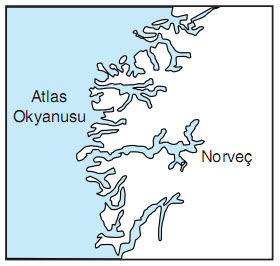 25.Kıyı şeridi, lagün ve tombolo aşağıdaki kuvvetlerden hangisinin etkisiyle meydana gelmiştir? I) Dalga          II) Rüzgâr        III) Buzul         IV) Akarsu     V) Gelgit NOT:Her doğru cevap 4 puandır.Başarılar…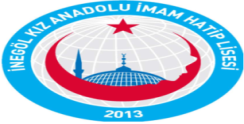 İNEGÖL KIZ ANADOLU  İMAM HATİP  LİSESİ                                                            9.SINIFLAR COĞRAFYA DERSİ II. DÖNEM  2.  YAZILIAdı Soyadı: Adı Soyadı:     Puanı:İNEGÖL KIZ ANADOLU  İMAM HATİP  LİSESİ                                                            9.SINIFLAR COĞRAFYA DERSİ II. DÖNEM  2.  YAZILINo:Sınıf-Şube: A9 /CumaMerkezlerBağıl nem%Mutlak nem gr/m3I5011II7011III2511IV1011V511